Касьянова Альбина Васильевна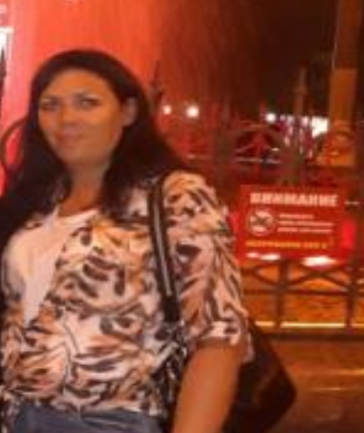 === Подписано Простой Электронной Подписью === Дата: 07.01.2021 14:13:59 === Уникальный код: 236784-65015 === ФИО: Татьяна Николаевна Кирилюк === Должность: Заведующий ===Занимаемая должность ВоспитательУровень образованияСреднее профессиональноеКвалификация «Воспитатель детей дошкольного возраста»Наименование направления подготовки и (или) специальностиДошкольное воспитаниеУченая степеньНетУченое званиеНетПовышение квалификации и (или) профессиональная переподготовка (при наличии)«Информатика и информационно – коммуникационные технологии в образовательной деятельности», 32 ч, март 2016«Оздоровительный массаж призаболеаниях дыхательной системы», 32 ч, март 2016КГА ПОУ «СПК» г. СпасскФБУН Новосибирский НИИ гигиены Роспотребнадзора, г. Лесозаводск22.01.2021г, 15чОбучение по оказанию первой помощи пострадавшим в образовательной организации«Академия госаттестации" г.Ижевск16.06.2021г, 16чОбщий стаж работы8 летСтаж работы по специальности8 летПреподаваемые учебные предметы, курсы, дисциплины (модули)Образовательная область «Физическое развитие». Образовательная область «Познавательное развитие» Образовательная область «Речевое развитие» Образовательная область «Социально-коммуникативное развитие» Образовательная область «Художественно-эстетическое развитие»